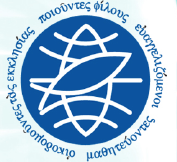                   EE-Estudios Teológicos Avanzados Sirviendo & Capacitando al Personal Hispano de EE10 Misty Valley Parkway- P.O. Box 753- Arden, North Carolina 28704Office: 828-490-4381 / eeasts@eeworks.org   “Practicum” de EE – Sesión #5Maestro / Entrenador de EE     2 de Timoteo 2:2Introducción -“Aquellos que puedan también enseñar a otros” En nuestra última sección reflexionamos en los ocho principios guías que Jesús modeló en el entrenamiento de los doce discípulos. Yo creo que si sus entrenadores van a través del libro "El Plan Supremo de Evangelismo" y dominan los principios que Jesús utilizó en el entrenamiento de sus discípulos, comenzarán a ver cuan similar es lo hacemos en el entrenamiento de EE imitando esos principios Y desearan continuar creciendo espiritualmente y entrenando a otros para que hagan lo mismo.Mi meta al desarrollar un continuo ministerio de EE era tener varios niveles de entrenamiento para que la persona laica en mi congregación pudieran alcanzar un profundo entendimiento de cómo Dios puede usarlos en cumplir la Gran Comisión como persona laica entrenada.En sus semestre como aprendiz ellos aprendieron como explicar cuidadosa y claramente el evangelio a las personas que aman y amigos. Como entrenadores estaban comenzando a entrenar a otros para que entendieran más concretamente las verdades profundas tras la gracia, el hombre, Dios, Cristo y la fe. Estaban ganando un mejor entendimiento de lo que está envuelto en ser un obrero en la cosecha de almas de hombres y mujeres.Yo he creado un dinero para becas para dos entrenamientos de clínicas de EE (Lanzamiento) en mi presupuesto de evangelismo para personas que desean llegar a ser un maestro entrenador en EE. Ellos necesitas pagar su transportación a la clínica de entrenamiento de EE en una iglesia y ciudad de su elección.Luego de su entrenamiento en la clínica ellos cualificaran para llegar a hacer un maestro entrenador en nuestro ministerio local deEE y entonces estarán cualificados a participar en un viaje misionero conmigo en algún lugar del mundo.Al pasar de los años según nuestra gente asiste a clínicas por todos los Estados Unidos ellos regresan la casa excitados a mover nuestro propio ministerio de EE a un nivel más alto. Las ideas con las cuales regresan a casa encuentran su camino dentro de nuestro propio ministerio de entrenamiento y nuestra iglesia se beneficia de su inversión.De esta manera ellos pueden utilizar su entrenamiento para seguir la estrategia de Hechos1:8 en la vida de sus ministerios. Nosotros comenzamos en nuestra Jerusalén, nuestra propia iglesia. Nuestra Judea fue entrenar a otros pastores y personas laicas de nuestra comunidad y ciudad. El entrenamiento en Samaria ocurrió cuando envolvimos otras razas y etnias y comenzamos a entrenar presos en nuestras facilidades locales de corrección así como los consejeros de nuestro propio centro local de embarazos. La última parte de la tierra estaba ocurriendo según planificamos viajes misioneros a otras partes del mundo utilizando interpretes para sobrepasar las barreras del idioma.Nosotros hemos desarrollado cuatro niveles de entrenamiento, llamados (1) aprendiz, (2) entrenador asociado, (3) entrenador de EE y (4) entrenador maestro de EE. Entrenadores maestros viene hacer los líderes en los niveles de entrenamiento que cualificaran para participar es nuestras reuniones mensuales del Consejo de Liderato de EE, ellos también nos ayudan a organizar nuestra clínica de entrenamiento anual de EE en nuestra iglesia cada año. Existía un continuo desarrollo del liderato de EE y se les solicitaba a nuestra gente, entrenada en EE, que fueran líderes en otros ministerios en nuestra iglesia. El ministerio de EE de nuestra iglesia retiene las personas años tras años porque existía un sentido en el cual ellos comenzaron a valorar el entrenamiento y la capacitación de otros y la multiplicación comenzaba a ocurrir dentro de nuestros rangos con cada nuevo comienzo de clases de entrenamiento ministerial para prisiones y embarazos, etc. Era precioso ver a las personas comenzar a crecer hasta llegar hacerse fuertes en sus fe y capaces de ayudar a iglesias vecinas a comenzar el ministerio de EE en esas iglesias. Ciertamente se convirtió en algo excitante observar al pasar del tiempo los cambio en las vidas de las personas y ver su nivel de confianza dispararse al cielo súbitamente.Es imperativo que usted planee para que su ministerio madure y crezca en profundidad según pasan los años. Si así lo hace, su iglesia crecerá espiritualmente, numéricamente y organizacionalmente. Para ser un multiplicador usted debe tener cuatro cosas: B. Los Cuatro Elementos de la Reproducción - 2 Timoteo 2:2Un Patrón - “lo que me haz visto a mí hacer ante muchos testigos: El apóstol Pablo desarrollo cosas específicas que aprendido de Jesús y de los otros apóstoles, cosas que práctico al establecer Iglesias esos tres viajes misioneros. Usted notará que Pablo vio personas venir a Cristo en lugares como Antioquía, Chipre, Derbe, Listra, toda Galicia, Colosas, Efesios, Filipo, Tesalónica y Corintios.Que El apóstol Pablo continuo regresando a estos lugares y entonces escribió cartas de seguimiento a los galanas, efesios, filipenses, colosenses, tesalonicenses y los corintios. El estaba ayudando a establecer los creyentes en las enseñanzas de los apóstoles. Escuche cómo lee Hechos 2:42, “Y se dedicaban continuamente a las enseñanzas de los apóstoles, a la comunión, al partimiento del pan y a la oración.” Ellos establecieron iglesias locales en muchas de estas ciudades.Más tarde Pablo escribió las epístolas pastorales a Timoteo, Tito y Filemón para ayudarlos a crecer al próximo nivel de pastoreo y guiarlos en la comunión de los creyentes y desarrollar líderes para que se uniera a ellos en el ministerio.Así las cosas que ellos vieron hacer a Pablo entre muchos testigos y en numerosas ciudades a través de toda Asia Menor se convirtieron en un patrón para las iglesias por todo el mundo.2. Envolvimiento Personal - Juan 15:12-17 - Amor los unos por los otros.Buenas personas eran conducidos a Cristo eran entonces traídas a la comunión de los creyentes donde aprendida a conocerse unos a otros. Según las personas se desarrollaban espiritualmente comenzaron a amar personas de manera sacrificial.Las comunidades del nuevo testamento fueron fuertemente construidas alrededor de los principios bíblicos del Sermón del Monte y las iglesias comenzaron a florecer Y alimentarse y el mundo no creyentes tomaron nota y dijeron, “como ellos se aman unos a otros.”Jesús había dicho en Juan 13:34 y 35, “Un mandamiento nuevo os doy: que os améis los unos a los otros; que como yo os he amado, así también os améis los unos a los otros. En esto conocerán todos que sois mis discípulos, si os tenéis amor los unos a los otros.”Jesús se envolvió personalmente con sus discípulos y en el proceso del tiempo estos hombres llegaron a hacer Sus amigos, de ahí Juan 15: 12-17.3. La Fidelidad es fundacional - Hombre fielesAlan Hadidian en su libro “Disciplinando Exitosamente” da esta definición de discipulado: disciplinar a otros es el proceso por el cual un cristiano con una vida que vale la pena emular se compromete asimismo por un periodo extendido de tiempo con unos pocos individuos que han sido ganados para Cristo, siendo el propósito el ayuda y guiarlos en su crecimiento hacia la madurez espiritual y equiparlos a reproducirse en una tercera generación espiritual.” (pp.31-32).La fidelidad ocurre al pasar el tiempo según una persona continuada presentándose para sus deber, día tras día, mes tras mes y años tras año. Usted puede hacer crecer calabaza en tres meses peto toma 40 años hacer crecer un árbol de roble. El discipulado requiere compromiso y seguimiento. 4. OtrosExisten cuatro generaciones de creyentes mencionadas en 2 de Timoteo 2:2; (1) Pablo, (2) Timoteo; (3) Hombres fieles y (4) otros que nos alcanzan a ti y a mí. Los hombres fieles poseen el calificador de “ser capaces de enseñar también a otros.”El propósito de hacer discípulos es levantar otra generación que es capaz de Enseñar también a otros. Reproducción es la llave y producir fruto espiritual es ambos la meta y el resultado de hacer discípulos (Juan 15:1-11)La meta es llevar fruto espiritual que permanezca. Es el don que se mantiene dando a través del tiempo y por toda la eternidad. Hacer discípulos es el reto de toda una vida! Y “una vida de hacer lo correcto es su propia recompensa!”